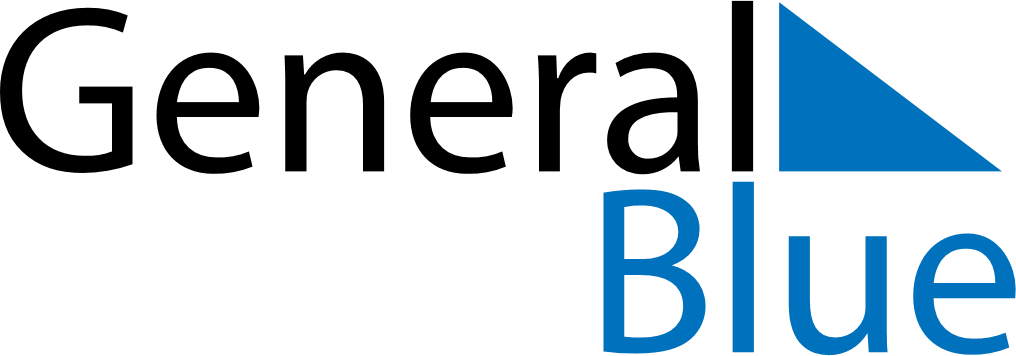 December 2018December 2018December 2018December 2018United Arab EmiratesUnited Arab EmiratesUnited Arab EmiratesSundayMondayTuesdayWednesdayThursdayFridayFridaySaturday123456778National Day910111213141415161718192021212223242526272828293031